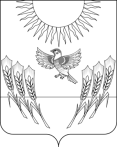 АДМИНИСТРАЦИЯ ВОРОБЬЕВСКОГО МУНИЦИПАЛЬНОГО РАЙОНА ВОРОНЕЖСКОЙ ОБЛАСТИП О С Т А Н О В Л Е Н И Еот 08 октября 2018г. №  547      	    	      с. ВоробьевкаОб отмене  режима чрезвычайнойситуации для органов управления и силВоробьевского муниципального звенатерриториальной подсистемы РСЧСВ связи с окончанием аварийно-восстановительных работ на здании котельной МКОУ «Мужичанская СОШ» с. Мужичье, Березовского сельского поселения,  администрация Воробьевского муниципального района  постановляет:1. Отменить с 05.10.2018 г. для органов управления и сил  Воробьевского муниципального звена территориальной подсистемы РСЧС (далее – МЗ ТП РСЧС) режим чрезвычайной ситуации. 2. Постановление администрации Воробьевского муниципального района № 384 от 01.07.2018 г. «О введении режима ЧС для органов управления и сил Воробьевского муниципального звена Воронежской территориальной подсистемы РСЧС на территории с. Мужичье и мерах по АСНДР» признать утратившим силу.	3. Контроль  за исполнением данного постановления возложить на заместителя главы – начальника отдела по строительству, архитектуре, транспорту и ЖКХ администрации муниципального района, председателя КЧС Гриднева Д.Н.Исполняющий обязанности главыадминистрации муниципального района                                      С.А. ПисьяуковЗаместитель главы – начальник отдела по строительству, архитектуре,транспорту и ЖКХ  администрации муниципального района                                                             Д.Н. ГридневПомощник главы администрациимуниципального района						Е.А. РодионовНачальник юридического отдела администрации муниципального района                        	В.Г. Камышанов